2021 Unit 3 Chemistry trial examName: ____________________                                                         Total:   ______/82Section A: Multiple Choice sectionUse the following information to answer Questions 1 and 2.The effluent from the barn below is connected to the biodigestor 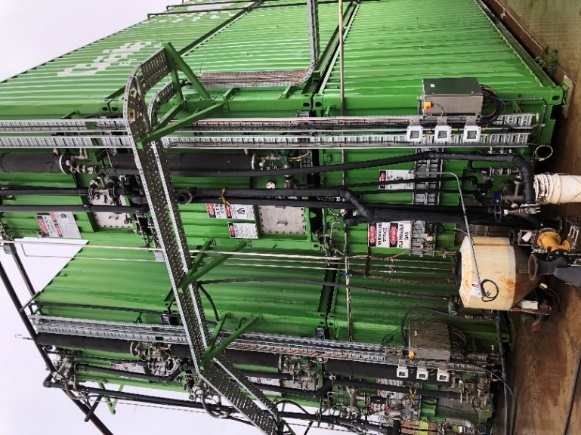 shown. The biodigestor in turn is connected to a gas generator.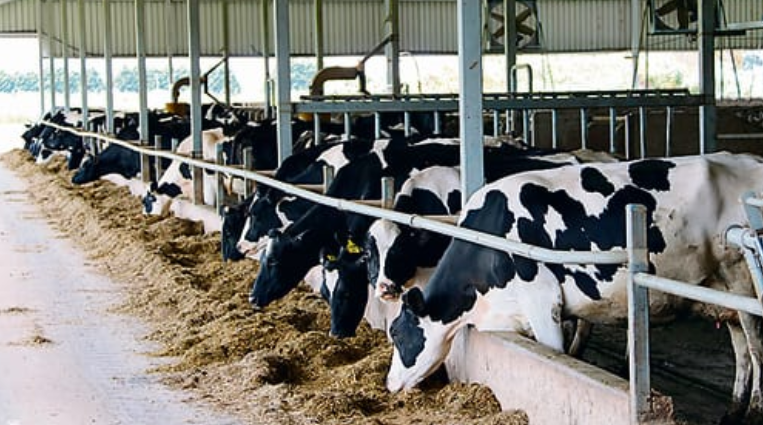 Question 1Select the alternative that describes the processes occurring.A.    The biodigestor will convert the carbohydrates in effluent to bioethanol that can then form electricity.B.    The effluent is burnt to produce electrical energy.C.    The biodigestor will produce a gas mixture that is burnt to produce electrical energy.D.    The biodigestor will produce bioethanol which can be used with triglycerides to form biodiesel.Question 2The best description of the sustainability of this process is:A.    The process is non-renewable as the volume of fuel is limited by the small number of cows.B.    This process is renewable and it does not produce any greenhouse emissions.C.    This process is renewable but it releases significant amounts of methane to the atmosphere.D.    This process is renewable but it will still produce greenhouse emissions.Question 3Which of the following will release the most CO2 from complete combustion?A.    3.8 mol of methane.B.    2 mol of ethane.C.    0.9 mol of butane.D.    0.4 mol of octane.Question 4Which of the following will release the most energy? A.    49.6 L of methane at SLC.B.    30 g of methane.C.    50 L of ethane at SLC.D.    33 g of octane.Question 5Which of the following fatty acids will have the lowest melting point?A.    stearic acidB.    linoleic acidC.    linolenic acidD.    arachadic acidQuestion 6An energy profile diagram is shown below.           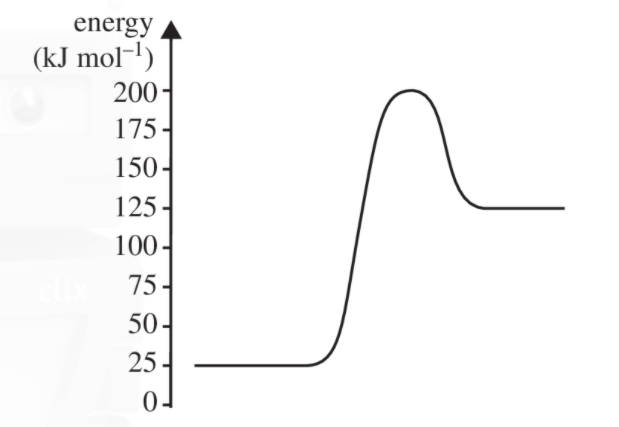 Which alternative correctly shows the activation energy and enthalpy change of the reverse reaction? A.    -75 kJ mol-1    and      -100 kJ mol-1    B.   +175 kJ mol-1     and      -100 kJ mol-1    C.    +75 kJ mol-1    and      -100 kJ mol-1    D.    +175 kJ mol-1    and      +100 kJ mol-1    Question 7In which of the following is the oxidation number of nitrogen +5? A.    NH3B.    HNO3C.    N2O4D.    NO2Question 8The balanced half-equation for the reaction of ethanol to ethanoic acid is:A.    C2H6O(aq)  +  O2()         C2H4O2(aq)   +  2H2O(l)    +   4e-B.    C2H6O(aq)  +  H2O(l)  +   4e-       C2H4O2(aq)   +  4H+(aq)C.    C2H6O(aq)  +  2OH-(aq)         C2H4O2(aq)   +  H2O(l)    +   2e-D.    C2H6O(aq)  +  H2O(l)         C2H4O2(aq)   +  4H+(aq)    +   4e-Question 9The reaction at the anode in a methane fuel cell operating in acid conditions is:A.    O(g)   +   4H+(aq)    +   4e-     2H2O(l)B.    CH4(g) +  4H+(aq)     CO2(g)   + 4H2O(l)    +     4e-C.    CH4(g) +  H2O(l)     CO2(g)   + 4H+(aq)    +     4e-D.    CH4(g) +  2H2O(l)     CO2(g)   + 8H+(aq)    +     8e-Use the following information to answer questions 10 and 11The diagram shows a cross section of a zinc, bromine flow battery. This cell can be charged to produce zinc and bromine. When power is required, the zinc and bromine can be reacted with each other.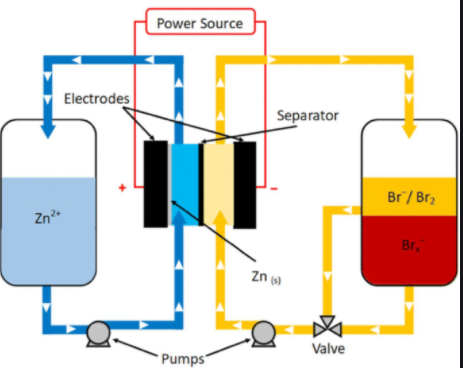 Question 10In this cell, whether charging or discharging, theA.    zinc will always be the negative electrode.B.    bromine will always be the anode.C.    electrons will always flow from the zinc electrode to the bromine electrode.D.    zinc will always be the anode.Question 11The overall equation in this cell when it is charging will beA.    Zn(s)    +  Br2(l)     Zn2+(aq)   +   2Br-(aq)   B.    Zn2+(aq)   +   Br2(l)      Zn(s)    +  2Br-(aq) C.    Zn2+(aq)   +   2Br-(aq)      Zn(s)    +  Br2(l)  D.    Zn(s)   +   2Br-(aq)      Zn 2+(aq)    +  Br2(l)  Question 12A copper half-cell is connected to a half-cell that has hydrogen gas pumped into a graphite electrode. In this cellA.    the copper electrode will gradually dissolve and water will be produced at the anode.B.    oxygen gas will be formed at the cathode and water at the anode.C.    copper metal will be deposited at the cathode and water at the anode.D.    copper metal will be deposited at the cathode and the pH will drop at the anode.Question 13When hydrochloric acid is added to sodium thiosulfate, the following reaction occurs gradually.   Na2S2O3(aq)    +    2HCl(aq)     2S(s)   +   SO2(g)   +   2NaCl(aq)   +   H2O(l)The rate of this reaction can be monitored by placing the beaker the reaction is taking place in on top of a cross. As the reaction proceeds, the solution becomes cloudier and the cross obscured.Which of the following lists contains only changes that will lower the reaction time of the reaction?A.    Decreased temperature, decreased HCl concentration and addition of a catalyst.B.    Decreased temperature, increased HCl concentration and addition of a catalyst.C.    Increased temperature, decreased HCl concentration and addition of further water.D.    Increased temperature, addition of a catalyst and increasing of the HCl concentration. Question 14The reaction between nitrogen monoxide and chlorine gas is2NO(g)     +   Cl2(g)   ⇄   2NOCl(g)2.0 mole of NOCl is added to an empty reactor. At equilibrium 1.4 mole remains. The number of mole of gas in the reactor is A.    1.5B.    2.3C.    3.5D.    unable to be determined.Use the following diagram to answer Questions 15 and 16The equation for the formation of ammonia is:N2(g)    +   3H2(g)     ⇄    2NH3(g)                  ∆H = -92 kJ mol-1       Kc = 729 M-2 at 100 ºC.Question 15The magnitude of Kc for the equation N2(g)    +   H2(g)     ⇄     NH3(g)    at 100 ºC will be:A.    0.0014B.    9C.    27D.    729Question 16The volume of an equilibrium mixture of the above gases is halved. When equilibrium is re-established, compared to the first point of equilibrium, the  A.    concentration of hydrogen will be lower and the amount will be lower.B.     concentrations of nitrogen and hydrogen gases will be lower.C.    position of equilibrium is unchanged because the temperature is unchanged.D.    concentration of hydrogen will be higher but the amount will be lower.Question 17A current is passed through a 0.1 M solution of Fe(NO3)2 using iron electrodes. The products at the anode and cathode respectively will be A.    oxygen gas and hydrogen gas.B.    iron ions and iron metal.C.    oxygen gas and iron metal.D.    iron ions and hydrogen gas.Question 182000 C of charge is passed through each of the following cells. Which cell will see the deposition of the highest mass of metal? A.    0.1 M Sn(NO3)4B.    0.1 M Sn(NO3)2C.    0.1 M AgNO3D.    0.1 M Ca(NO3)2Question 19A beaker contains a mixture of 0.1 M Pb(NO3)2, 0.1 M Al(NO3)3 and 0.1 M Ca(NO3)2. Graphite electrodes are added to the circuit and a current is passed through it until metals stop depositing on the cathode. The order in which the metals deposit will beA.    lead only.B.    lead then aluminium only.C.    lead then calcium only.D.    lead, then aluminium, then calcium.Question 20A student constructs a galvanic cell from standard zinc and copper half-cells. She sets the room temperature at 25 0C. The voltage obtained is 0.72 Volts. She repeats the arrangement for four more cells and obtains further voltages of 0.71 V, 0.73 V and 0.72 V.  The student’s results are an example of data that is A.    precise but the accuracy cannot be determined.B.    accurate but not precise.C.    precise but not accurate.D.    accurate and precise.Section B:  Short answer questionsQuestion 1               (9 marks)The diagram below is of the process used to form biodiesel. The labels have been removed from the diagram.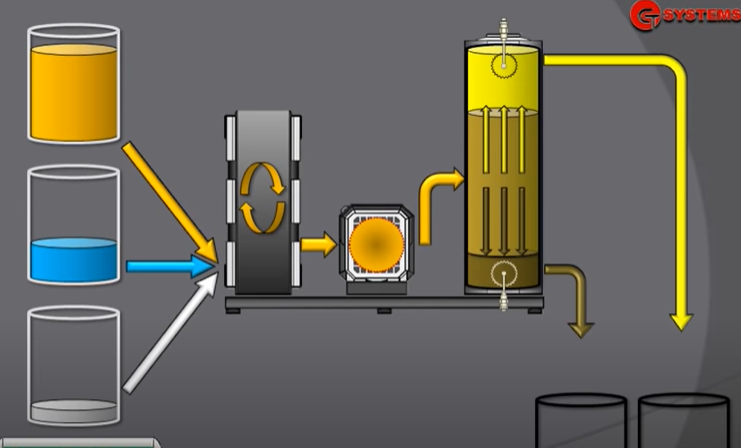                ______________                ______________                                                                                                                                                                _______________                  _____________                                                                                                                  _______________    a.       Use the lines provided on the diagram to          i.      name the two reactants and the reagent required for this process.                             2 marks          ii.    name the two products from the process.                                                                          2 marksb.      i.    Give an example of a common source in Australia of raw material for this process.             1 mark         _________________________________________________________________________________   ii.      Explain why the two products are relatively easy to separate.                                                       1 mark       ___________________________________________________________________________________      iii.    How is this product used in Australia?                                                                                                  1 mark     ____________________________________________________________________________________c.    Draw the structure of an example of a biodiesel molecule.  (Semi-structural diagram acceptable.)               2 marksQuestion 2       (9 marks)A student’s apparatus used to measure the enthalpy of combustion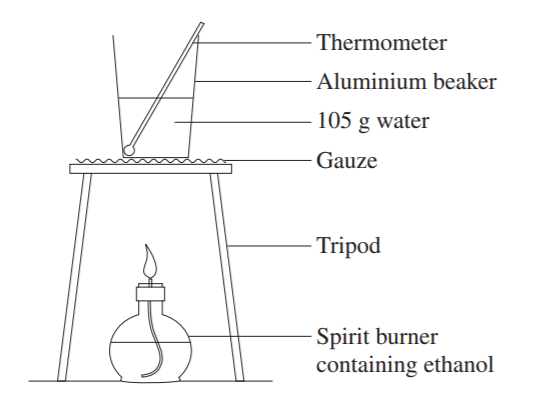 of ethanol is drawn on the right.a.      Write a balanced equation for the reaction occurring.   1 mark       ________________________________________________b.    If the mass change of ethanol is 0.740 g, what is the theoretical       temperature change?                                                           2 marks       ____________________________________________________________________________________       ____________________________________________________________________________________       ____________________________________________________________________________________c.    i.  Are the student’s results likely to be higher or lower than theoretical predictions? Explain your answer.                                                                                                                                                                             2 marks       ______________________________________________________________________________________       ______________________________________________________________________________________         ii.    Suggest two modifications that could be made to this procedure to improve the results obtained.   2 marks       ______________________________________________________________________________________       ______________________________________________________________________________________  d.    Olive oil is used to replace the water in the beaker. Discuss the likely impact of this change and whether valid         results could still be obtained for the heat of combustion of ethanol.                                                    2 marks       ______________________________________________________________________________________       ______________________________________________________________________________________  Question 3      (8 marks)One form of lithium cell being trialled uses a grid of lithium in graphite and a grid of lithium in iron (III) phosphate.The cell is rechargeable and the diagram below shows the cell being discharged.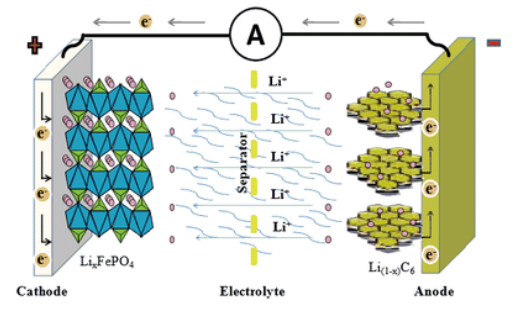                                   __________                                                                                      _____________                                 _ _ _ _ _ _ _                                                                                             - - - - - - - - - -The half-equations occurring in the discharging cell are:                                              LiC6      Li+    +  C6   +  e-                     FePO4  +   Li+  +  e-    LiFePO4a.    i.    Use the boxes and lines provided to show the polarity of the electrodes during discharge.      1 mark       ii.   Use the solid lines to indicate the anode and cathode during discharge.                                1 mark      iii.  Use the dashed lines to indicate the anode and cathode during recharge.                                1 markb.     Use the headings below to write overall equations for         i.     Discharge: ______________________________________________________________    1 mark       ii.     Recharge: ______________________________________________________________      1 markc.    What is the oxidation number change occurring in the half-equation FePO4  +  Li+  +  e-    LiFePO4?  1 mark     _______________________________________________   d.   Give two reasons why lithium is so popular in newer technology cells.                                           2 marks      ___________________________________________________________________________________     ____________________________________________________________________________________Question 4    (11 marks)The diagram below is of an electrolytic cell where the electrolyte is brine, concentrated NaCl solution.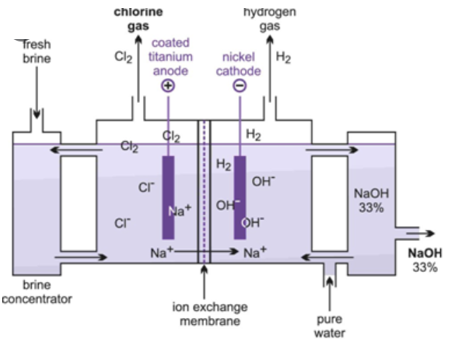 a.     i.    Sodium metal is not formed in this cell. Explain why?                                                        1 mark            ______________________________________________________________________________________       ii.    Oxygen gas is not formed in this cell. Explain why.                                                                 2 marks            ______________________________________________________________________________________           _______________________________________________________________________________________b.    Use the headings below to write the half-equations and overall equations for the reactions in this cell.   3 marks        Anode:     ____________________________________________________________        Cathode: _____________________________________________________________         Overall:  _____________________________________________________________c.    Why is this cell useful?                                                                                                                             2 marks            _______________________________________________________________________________________           _______________________________________________________________________________________d.   The cell operates at 25 ºC and 200 kPa. Calculate the volume of gas produced when a current of 240 amps runs        for 1.00 hour.                                                                                                                                                 3 marks       ___________________________________________________________________________       ___________________________________________________________________________      ____________________________________________________________________________Question 5      (10 marks)Two diagrams from a textbook are shown below.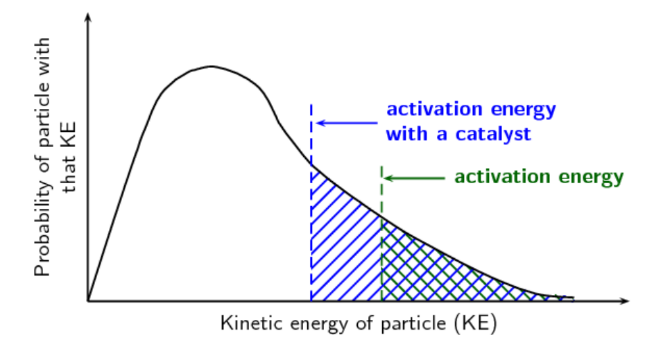 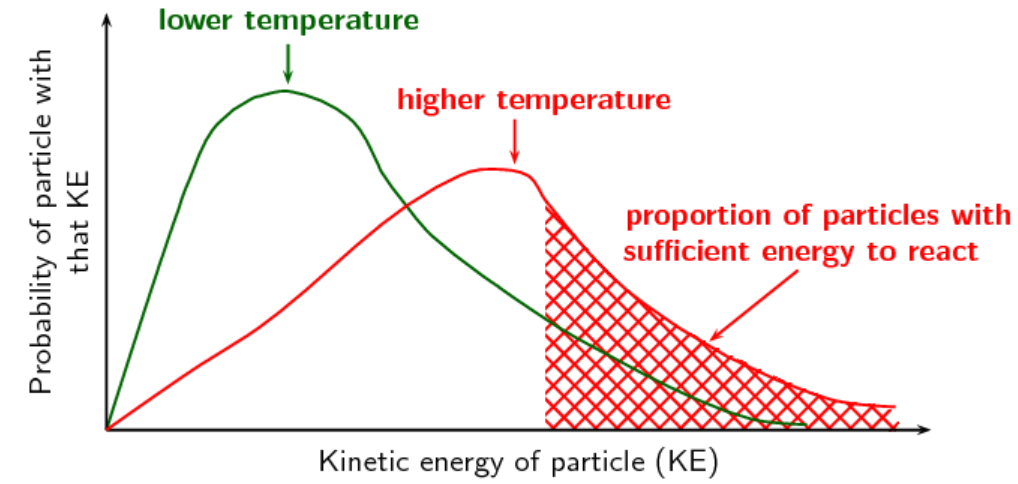                   Diagram 1                                                                                Diagram 2 a.      Discuss what Diagram 1 is illustrating. In your answer give an example of a reaction where the conditions can be          varied to investigate the concept involved.                                                                        3 marks        ______________________________________________________________________________________       _______________________________________________________________________________________       _______________________________________________________________________________________        ______________________________________________________________________________________b.     Discuss what Diagram 2 is illustrating. In your answer, draw an energy profile diagram to further explain your         answer.                                                                                                                                       3 marks        ________________________________________________________________________________________       _________________________________________________________________________________________       _________________________________________________________________________________________c.    The decomposition of hydrogen peroxide, H2O2, is often studied as an example of a rate of reaction. A range of        catalysts can be used for this experiment, including potato, liver and manganese dioxide.        Outline an experiment you could perform to compare the effectiveness of various catalysts. Include in your        answeran equation for the reactionan experimental set-upwhat you will measure to judge ratehow you will compare the catalysts.                                                                                             4 marks        ________________________________________________________________________________________       _________________________________________________________________________________________       _________________________________________________________________________________________      __________________________________________________________________________________________Question 6        (8 marks)The following reaction can be used to produce nitrosyl bromide:              2NO(g)   +  Br2(g)     ⇄    2NOBr(g)       ∆H = - 16.1 kJ mol        Kc = 1.3 × 10-2 M-1  at 1000 Ka.    What are the values of ∆H  and Kc for the reaction                                                                  2 marks                     NO(g)   +  ½ Br2(g)     ⇄    NOBr(g)?              ∆H  _____________________                          and        Kc    __________________________b.     What are the values of ∆H  and Kc for the reaction                                                                2 marks                                  NOBr(g)       ⇄   NO(g)   +  ½ Br2(g)?          ∆H  _____________________                          and        Kc    __________________________c.    The temperature of an equilibrium mixture of the above gases is increased. Explain the impact of this change on       i.     the concentration of NOBr.                                                                                                                      1 mark      _________________________________________________________________________________________     ii.     the rate of the forward reaction.                                                                                                             1 mark     __________________________________________________________________________________________d.     0.50 mol of NO and 0.50 mol of Br2 are both added to an empty 2.0 L container at 1000 K. Calculate the          concentration of the NOBr at equilibrium.                                                                                                2 marks      _________________________________________________________________________________________      _________________________________________________________________________________________Question 7      (7 marks)The diagram shown is for you to compare a galvanic cell with an electrolytic cell.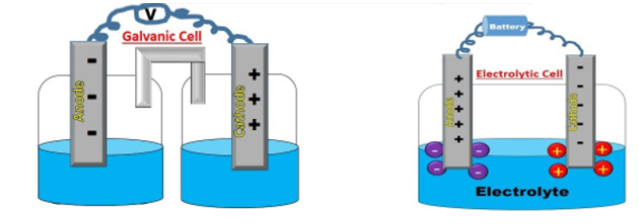 a.      Complete the following sentences.                                                                                                4 marksb.    Which one of the following will react spontaneously?                                                                2 marks      Manganese metal and hydrogen gas                          or     manganese metal and sulfur solid.       Explain how you arrived at your answer.        ________________________________________________________________________________________      _________________________________________________________________________________________c.   Which one of the following electrolytes will produce oxygen gas in an electrolytic cell?          1 mark       0.1 M AlCl3(aq)           4.0 M NaCl(aq)         4.0 M KI(aq)        ________________________________________________________________________________________                                                     End of examSection A: 20 marksSection B: 62 marksGalvanic cellElectrolytic cellOxidation at the ______________Anode is _______________Electrons flow from the ______ to the _______Reaction occurs _______________ Oxidation at the __________Anode is ____________Electrons flow from the _______ to the ________Reaction is not __________________